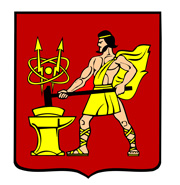 АДМИНИСТРАЦИЯ ГОРОДСКОГО ОКРУГА ЭЛЕКТРОСТАЛЬМОСКОВСКОЙ ОБЛАСТИПОСТАНОВЛЕНИЕ18.09.2020 № 594/9О введении на территории городского округа Электросталь Московской области режима чрезвычайной ситуации местного уровня реагирования в связи с ураганом, произошедшим 17.09.2020         В связи с прохождением урагана на территории Московской области и возникшей ситуацией в результате шквалистого ветра  в  соответствии с  федеральными законами от 21.12.1994 № 68-ФЗ «О защите населения и территорий от чрезвычайных ситуаций природного и техногенного характера», от 06.10.2003 № 131-ФЗ «Об общих принципах организации местного самоуправления в Российской Федерации», Законом Московской области от 04.05.2005 № 110/2005-ОЗ «О защите населения и территории Московской области от чрезвычайных ситуаций природного и техногенного характера»,  постановлениями Правительства Российской Федерации от 30.12.2003 № 794 «О единой государственной системе предупреждения и ликвидации чрезвычайных ситуаций» и от 21.05.2007 № 304 «О классификации чрезвычайных ситуаций природного и техногенного характера», Уставом городского округа Электросталь Московской области, на основании решения Комиссии по предупреждению и ликвидации чрезвычайных ситуаций и обеспечению пожарной безопасности городского округа Электросталь Московской области от 18.09.2020, протокола внеочередного заседания Комиссии по предупреждению и ликвидации чрезвычайных ситуаций и обеспечению пожарной безопасности городского округа Электросталь Московской области  от 18.09.2020  №10, в целях мобилизации сил и средств на восстановления надлежащего жизнеобеспечения жителей городского округа и устранения иных негативных последствий урагана, произошедшего 17.09.2020, Администрация городского округа Электросталь Московской области, ПОСТАНОВЛЯЕТ:
1.  Ввести с 8 часов 45 минут 18.09.2020 г. на территории городского округа Электросталь Московской области режим чрезвычайной ситуации для органов управления и сил городского звена городского округа Электросталь Московской области областной системы предупреждения и ликвидации чрезвычайных ситуаций; 2.  С 8 часов 45 минут 18.09.2020 г. перевести в режим функционирования «ЧРЕЗВЫЧАЙНАЯ СИТУАЦИЯ» органы управления и силы городского звена городского округа Электросталь Московской области областной системы предупреждения и ликвидации чрезвычайных ситуаций, установив «МЕСТНЫЙ» уровень реагирования.3. Границы зоны чрезвычайной ситуации определить в пределах территории городского округа Электросталь Московской области;4.  Создать оперативный штаб по ликвидации последствий чрезвычайной ситуации в составе согласно приложению №1 к настоящему постановлению;5.  Утвердить План неотложных первоочередных мероприятий по устранению последствий чрезвычайной ситуации (приложение №2);6.  Руководство  работами по ликвидации последствий чрезвычайной ситуации (ЧС) возложить на заместителей Главы Администрации городского округа Электросталь Московской области Борисова А.Ю., Денисова В.А. в соответствии с распределенными  полномочиями; 7.  Заместителям Главы Администрации городского округа Электросталь Московской области Борисову А.Ю., Денисову В.А. - организовать неотложные  мероприятия по ликвидации последствий чрезвычайной ситуации в соответствии с утвержденным Планом, всестороннему обеспечению действий сил и средств городского звена и при необходимости привлечению к работам общественных организаций и населения;8. Комитету имущественных отношений  Администрации городского округа Электросталь (Головина Е.Ю.), руководителям муниципальных предприятий и учреждений городского округа организовать обследование объектов муниципальной собственности для выявления повреждений и устранения негативных последствий в использовании объектов;9.  Руководителям предприятий, организаций, учреждений  независимо от форм собственности  провести мероприятия по восстановлению и ремонту принадлежащих им объектов, очистке подведомственных и прилегающих территорий;10. Директору МБУ «Благоустройство» Донскому А.Д. осуществить закупку техники и механизмов  для распила поваленных деревьев без проведения конкурентных процедур. Складирование порубочных остатков осуществлять по адресу: г. Электросталь, ул.Рабочая, 35 и Чернышевского, 58;11. Первому заместителю Главы Администрации городского округа Электросталь Федорову А.В. осуществить финансирование работ по ликвидации последствий  чрезвычайной ситуации на территории городского округа из резервного фонда Администрации городского  округа;12. Опубликовать настоящее постановление в газете «Официальный вестник» и разместить на официальном сайте городского округа Электросталь Московской области в информационно-телекоммуникационной сети «Интернет» по адресу: www.electrostal.ru.13. Источником финансирования расходов размещения в средствах массовой информации настоящего постановления принять денежные средства, предусмотренные в бюджете городского округа Электросталь Московской области по подразделу 0113 «Другие общегосударственные вопросы» раздела 0100.14.  Контроль за исполнением настоящего постановления оставляю за собой.Временно исполняющий полномочия Главы городского округа								 И.Ю. ВолковаПриложение №1 кПостановлению Администрации городского округа Электросталь Московской областиот 18.09.2020 № 594/9Состав оперативного  штаба по ликвидации последствий  чрезвычайной ситуации Волкова И.Ю. -  Временно исполняющий полномочия Главы городского округа Электросталь   Московской области _- руководитель штаба Федоров А.В. -  Первый заместитель Главы Администрации городского округа Электросталь Московской областиДенисов  В.А. - заместитель Главы Администрации городского округа Электросталь Московской областиСоколова С.Ю. - заместитель Главы Администрации городского округа Электросталь Московской областиБорисов А.Ю. - заместитель Главы Администрации городского округа Электросталь Московской областиХомутов А.Д. - заместитель Главы Администрации городского округа Электросталь Московской областиКадейкина М.А. - заместитель Главы Администрации городского округа Электросталь Московской областиБузурная И.В.     - начальник финансового управления Администрации городского округа Электросталь Московской областиЦацорин Г.В. –  начальник управления по территориальной безопасности    Администрации городского округа Электросталь Московской области     Грибанов Г.Ю.  -  начальник управления городского жилищного и коммунального хозяйства Администрации городского округа Электросталь Московской областиЗайцев А.Э.     –   председатель Комитета по строительству, дорожной деятельности и благоустройства Администрации городского округа Электросталь Московской областиМитькина Е.И.    -    начальник управления образования Администрации городского округа Электросталь Московской областиБобков С.А.    -       начальник управления по культуре и делам молодежи Администрации городского округа Электросталь Московской областиАлехин Е.П.    -    главный инспектор Комитета по строительству, дорожной деятельности и благоустройства Администрации городского округа Электросталь Московской областиДонской А.Д. -       директор МБУ «Благоустройство»Приложение №2 кпостановлению Администрации городского округа Электросталь Московской областиот 18.09.2020 № 594/9План неотложных первоочередных мероприятий по устранению последствий чрезвычайной ситуации на территории городского округа Электросталь Московской области1. Составить Акт осмотра технического состояния поврежденных зданий в соответствии с перечнем.2. Составить дефектную ведомость по видам работ.3. Согласно дефектной ведомости приступить к устранению выявленных дефектов.Перечень объектов подлежащих восстановлениюПеречень объектов подлежащих восстановлениюПеречень объектов подлежащих восстановлениюПеречень объектов подлежащих восстановлениюПеречень объектов подлежащих восстановлениюПеречень объектов подлежащих восстановлению№ п/пОбъектАдресОбслуживающая организацияНарушенный элемент Структура, выполняющая ремонт 1МКДг.о. Электросталь, пр-кт Ленина, д. 35/20 ООО «Электросталь Жилкомфорт»КровляФКР МО2МКДг.о. Электросталь, ул. Николаева, д. 16А ООО «Электросталь Жилкомфорт»КровляФКР МО3МКДг.о. Электросталь, ул. Николаева, д. 3 ООО «Электросталь Жилкомфорт»КровляФКР МО4МКДг.о. Электросталь, ул. Николаева, д. 5 ООО «Электросталь Жилкомфорт»КровляФКР МО5МКДг.о. Электросталь, ул. Советская, д. 17 ООО «Электросталь Жилкомфорт»КровляФКР МО6МКДг.о. Электросталь, ул. Николаева, д. 10 ООО «Электросталь Жилкомфорт»КровляФКР МО7МКДг.о. Электросталь, пр-кт Ленина, д. 28 ООО «Электросталь Жилкомфорт»КровляФКР МО8МКДг.о. Электросталь, пгт. Ногинск-5, д. 2 ООО «УК Всеволодово»КровляФКР МО9МУРМ «Молодежный центр»г.о. Электросталь, ул. Карла Маркса, д.23Кровля10МБУ КЦ «Октябрь»г.о. Электросталь, пр-кт Ленина, д. 32аКровля